Таким знаком обозначается заданиеТаким знаком обозначается теоретический материалПовторениеВспомни размер , вспомни как нужно дирижировать в таком размере.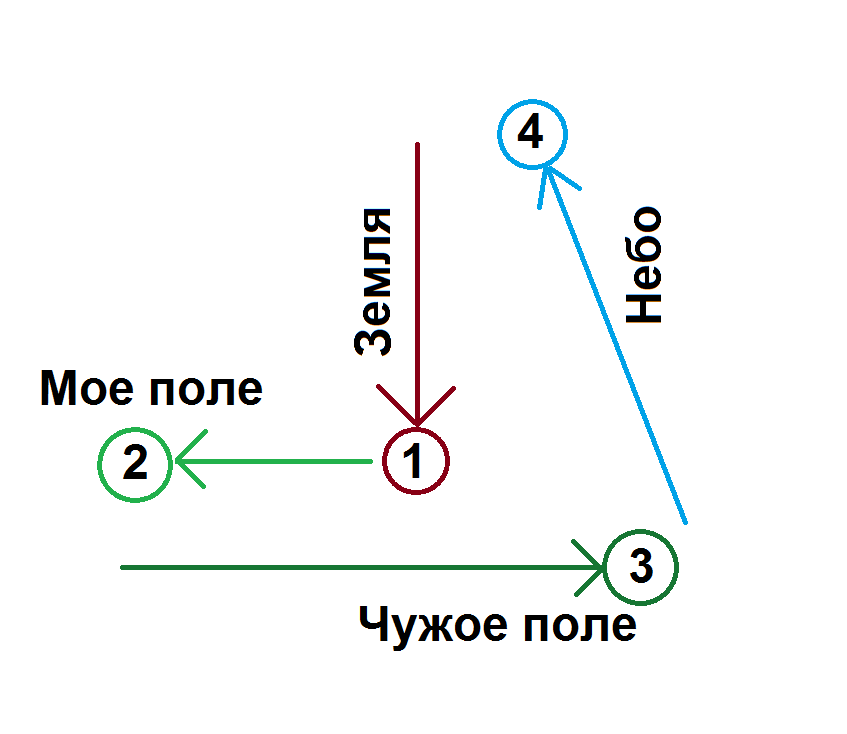 Дирижируй под музыку:Агапкин, Марш «Прощание славянки» https://www.youtube.com/watch?v=X7lDfE5rSdIШтраус, «Марш Радецкого» https://www.youtube.com/watch?v=kqbTlJP3pZcОпределите тональность песенки. Настройтесь в этой тональности: спойте тоническое трезвучие и гамму вверх и вниз. Определите, с какого интервала начинается песенка.Простучите с ритмослогами ритм песенки. Прочитайте с листа песенку. Спойте ее с дирижированием.  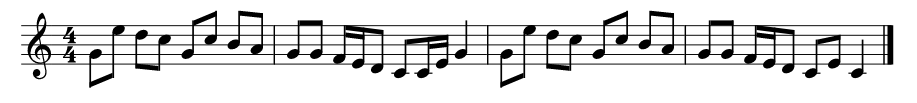 Проделайте то же самое со следующей песенкой. Найдите в ней все сексты.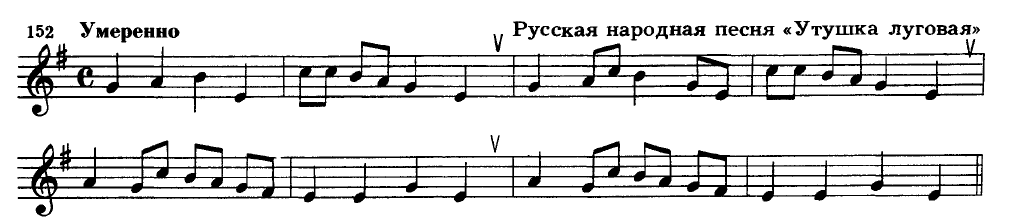 Простучите с ритмослогами.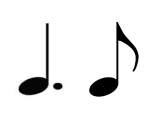 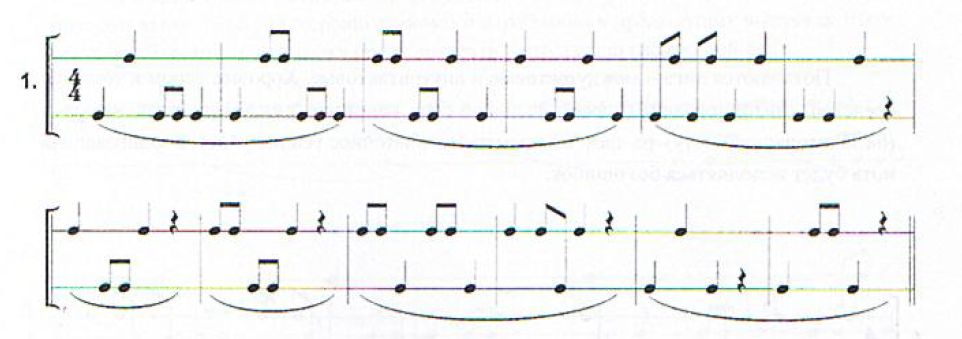 Вспомните как стучать ритмическую фигуру Прохлопайте ее в маятнике в размере : на сильную долю ТА, на слабую И-тик. Теперь простучите, проговаривая ТА – И-тик, причем стучать нужно только на ТА и ТИК, И – это точка.Простучите с ритмослогами: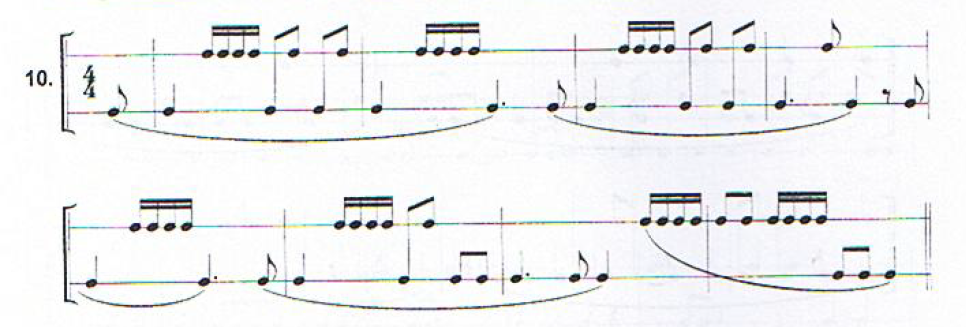 Новая темаВ размере  появляется новая длительность – ЦЕЛАЯ нота.Она длится четыре четверти, ИЛИ  две половинные.Целая не может появиться в простых размерах  и , потому что она длинная и в один такт не поместится. В размере  целая как раз помещается и будет занимать целый такт.Вот так она выглядит: 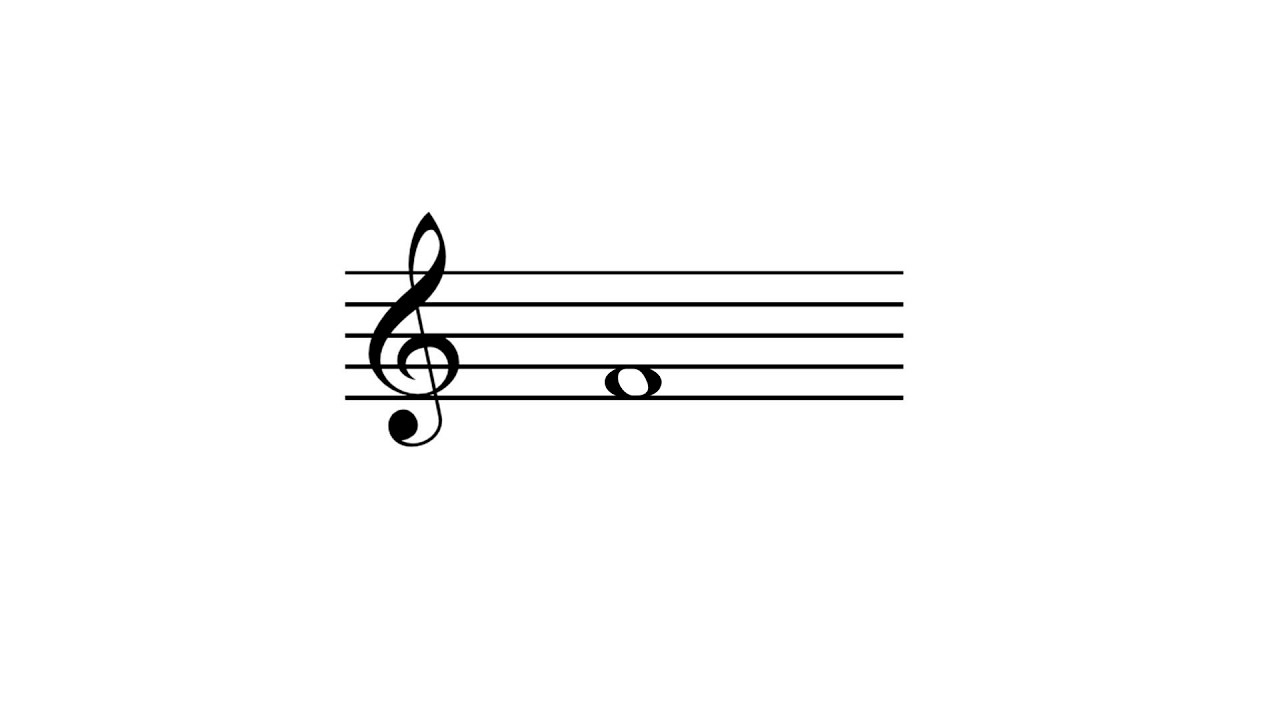 Домашнее задание: (см. ниже – 2 задания)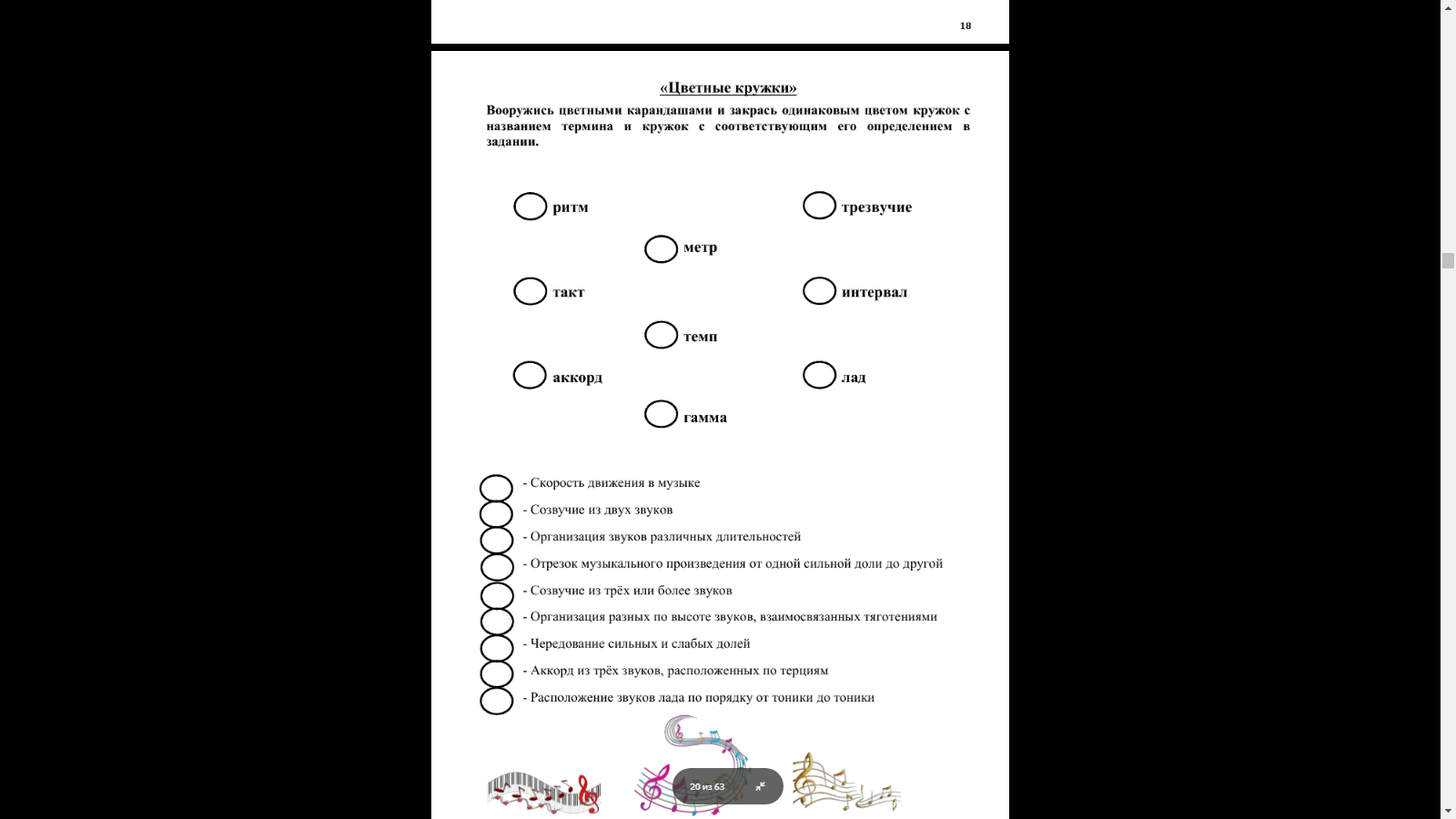 (перерисуй или распечатай)Потренируйся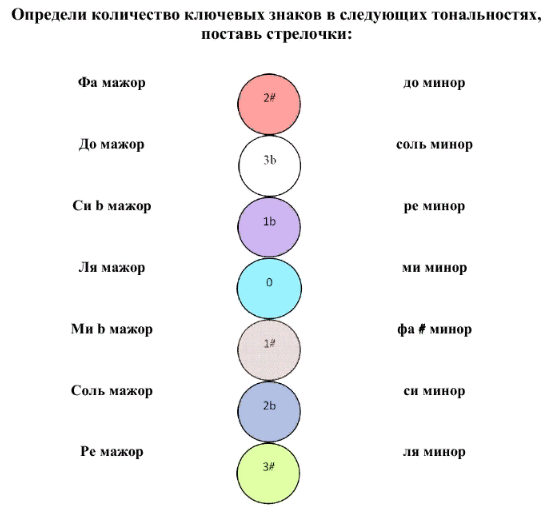 Способ передачи:  на почту vendi-kto95@yandex.ru или вконтакте https://vk.com/anastasia_yamПредметСольфеджиоКласс2 класс ШПП (вечерняя группа)Студент-практикантЯмщикова Анастасия АлексеевнаПреподаватель-консультантЗахарчук А.А.Дата урока27.04.2020Продолжительность  занятия1:10